City of BathPolice Department250 Water StreetBath, Maine 04530Michael W. Field, Chief of PoliceApplication for Employment(An Equal Opportunity Employer)City of Bath Police DepartmentApplication for EmploymentAn equal opportunity employerWe consider applicants for all positions without regard to race, color, religion, creed, gender, national origin,age, disability, marital or veteran status, sexual orientation, or any other legally protected status.Instructions to Applicant: Use typewriter or print in black ink. Answer each question clearly and completely. All statements made are subject to investigation and verification. If more space is required, use separate sheet(s) of paper.Date of Application:		_____________________________Position(s)AppliedFor:____________________________________________________________________Full Name: -____________________________________________________________________________		               Last                       First                           MiddleAddress: _______________________________________________________________________________City:	_______________________State:	_____________________Zip Code:	____________________SSN#	_________ / _________ / _________Telephone Number:	Day: ____________________	Evening: _____________________________	Drivers License State: ____________	Number: ____________Class: ________________________Alert Test Score: __________I hereby certify that this application contains no willful misrepresentation of falsification and that the information given by me is true and complete to the best of my knowledge and belief. I understand that my answers may be verified and investigated and that I may be declared ineligible for appointment or dismissed from the service if there are any misstatements. I have read the public announcement for this examination and the instructions to candidates and agree to the conditions established therein.Date: _________________________Signature: ____________________________________________Have you ever been employed by the City of Bath?			Yes ____	No ____If yes, give the department and dates:	 _______________From: __________ To: __________Are you prevented from lawfully becoming employed in this country because of VISA or Immigration status?							Yes ____	No ____Proof of citizenship or immigration status will be required upon employment.On what date would you be available for work?	_________________________Are you available to work:  Full Time: _____Part Time: _____Shift work: ____ Temporary:____Can you travel if a job requires it?					Yes ____	No ____Have you been convicted of a felony within the last 7 years?	Yes ____	No ____Conviction will not necessarily disqualify an applicant from employment.If yes, explain: _______________________________________________________________________________________________________________________________________________________________________________________________________________________________________________________________Do you know of any reason that might disqualify you for appointment to the Police Department or prevent your full discharge of the duties of a position within this department.Yes ____	No ____If yes, explain: _______________________________________________________________________________________________________________________________________________________________________________________________________________________________________________________________Education			Name and Address			 Course of Study    Years Completed    DiplomaHigh School:	_________________________________    ___________   ____________   ___________				________________________________UndergraduateCollege:	___________________________________    ___________  _____________  ___________	            ___________________________________Graduate School:            ___________________________________    ___________  _____________  __________		___________________________________Other(Specify)	___________________________________   ___________   _____________  ___________		___________________________________Indicate any foreign language you can speak, read and or write. Check appropriate line.Language: 	___________________ 	Speak: 		Fluent ___ Good ___ Fair ___ Poor ___						Read:		Fluent ___ Good ___ Fair ___ Poor ___						Write:		Fluent ___ Good ___ Fair ___ Poor ___Language: 	__________________ 	Speak:  	Fluent ___ Good ___ Fair ___ Poor ___						Read:		Fluent ___ Good ___ Fair ___ Poor ___						Write:		Fluent ___ Good ___ Fair ___ Poor ___Describe any specialized training, apprenticeship, skills and extra-curricular activities._________________________________________________________________________________________Military Service RecordWere you in the Armed Forces?	Yes ____	No ____If yes, what branch?	________________________________Dates of Enlistments:	_______________ to _______________Describe any job related training received in the United States Military.__________________________________________________________________________________________________________________________________________________________________________________________________________________________________________Employment ExperienceStart with your present or last job. Include any job-related military service assignments and volunteer activities. You may exclude organizations which indicate race, color, religion, gender, national origin, age, disabilities or other protected status.1. Employer: ___________________________________ Address: ________________________________City: _____________________________State: ___________________ Telephone#: _________________Job Title:  ____________________________________ Supervisor: _______________________________Reason for Leaving: _____________________________________________________________________Dates Employed:	From: _______________ To: ______________ Hourly Rate:		Starting: _____________ Final: ____________Work Performed: __________________________________________________________________________________________________________________________________________________________________________________2.  Employer: _______________________________ Address: _____________________________________City: ____________________________ State: _______________ Telephone#: _______________________Job Title:  ____________________________________ Supervisor: ________________________________Reason for Leaving:_______________________________________________________________________Dates Employed:	From: _______________ To: ______________ Hourly Rate:		Starting: _____________ Final: ____________Work Performed: ___________________________________________________________________________________________________________________________________________________________________________________________________________________________________________________________________________3.   Employer: _______________________________ Address: ______________________________________City: _____________________________ State: ____________________ Telephone#: ___________________Job Title:  _______________________________________ Supervisor: ________________________________Reason for Leaving:_____________________________________________________________Dates Employed:	From: _______________ To: ______________ Hourly Rate:		Starting: _____________ Final: ____________Work Performed: _________________________________________________________________________________________4.  Employer: ______________________________ Address: ________________________________________City: _______________________________ State: _______________ Telephone#: ______________________Job Title:  ______________________________________ Supervisor: ________________________________Reason for Leaving:	_______________________________________________________________________Dates Employed:		From: ____________________To: ___________________ Hourly Rate/ Salary:		Starting: __________________ Final: _________________Work Performed: _________________________________________________________________________________________________________________________________________________________________________________________________________________________________________________________________________List professional, trade, business, or civic activities and offices held. ___________________________________________________________________________________________________________________________________________________________Additional InformationPlease list any specialized equipment you have been trained on.________________________________________________________________________________________________________________________________________________ ________________________________________________________________________________________________________________________________________________State any additional information you feel may be helpful to us in considering you application.___________________________________________________________________________________________________________________________________________________________________________________Note to applicants: DO NOT ANSWER THIS QUESTION UNLESS YOU HAVE BEEN INFORMED ABOUT THE REQUIREMENTS OF THE JOB FOR WHICH YOU ARE APPLYING.Are you capable of performing in a reasonable manner, with or without a reasonable accommodation, the activities involved in the job or occupation for which you have applied? A description of the activities involved in such a job or occupation is attached.Yes_____	No_____ReferencesName: ____________________________________________________________________________Address: __________________________________________________________________________City: ______________________________________ State: __________________________________Telephone#: ________________________________Name: ____________________________________________________________________________Address: __________________________________________________________________________City: _______________________________________ State: _________________________________Telephone#: ________________________________Name: ____________________________________________________________________________Address: ___________________________________________________________________________City: ______________________________________ State: __________________________________Telephone#: ________________________________BATH POLICE DEPARTMENTACCIDENT WAIVERWHEREAS,_______________________________________________, the undersigned has applied for employment as a Police Officer and has agreed to be tested for said position through the Bath Police Department Hiring Process, and;WHEREAS, the above mentioned agency requires all applicants to take a physical agility test, and in consideration of the acceptance of my application for employment by the above agency and the administering of various test and procedures to process said application by the Bath Police Department, I do myself, my heirs, executors and administrators, certify to the Bath Police Department that I am in good health and know of no physical or medical reason why I should not take said physical test and I do release and discharge the Bath Police Department, it’s officers, employees, servants and agents, of and from all claims, demands, actions and suits at law or in equity for and on account of any and all injuries, disabilities, physical and mental diseases, damages, losses and expenses that may be sustained by me now or hereafter as a result of my taking said agility test.IN WITNESS WHEREOF, signed this ______ day of ____________,2015.APPLICANT__________________________________________________WITNESS____________________________________________________BATH POLICE DEPARTMENTBACKGROUND CHECK AUTHORIZATION	I do understand that before concluding the assessment of my qualifications for the position of Police Officer with the Bath Police Department a background investigation will become necessary.  I therefore authorize the City of Bath or it’s agents to conduct such an investigation for this use involving such things but not limited to, driving history checks, criminal record checks, contacting agencies where I have been employed pertaining to performance, contacting personal references, and verifying educational attainment.	I hereby authorize all my present and previous employers or their successors and/or references to release and furnish information concerning my personal character, habits, or employment performances.  I also authorize schools that I have attended to release and provide such records and information as may pertain to my attendance and performance. 										__________________________								Applicants Signature –Date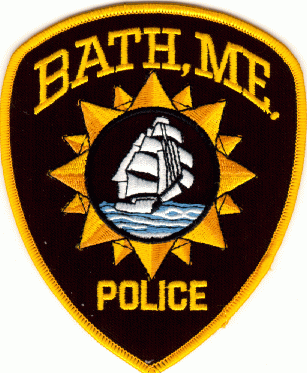 